ANEKSI 3 – KËRKESË PËR BLERJEN E PAJISJEVE HARDWARE TIK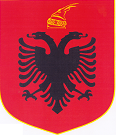 REPUBLIKA E SHQIPËRISË<EMERTESA ZYRTARE E INSTITUCIONIT><EMERTIMI I KËRKESËS PËR BLERJEN E PAJISJEVE HARDWARE TIK>Versioni <versioni aktual>Data <data e versionit aktual>FAQJA E KONTROLLIT TË DOKUMENTITHistoriku i Versioneve dhe Ndryshimeve të Dokumentit
NËNSHKRIMET MIRATUESETë dhënat e personit të Kontaktit:<Në tabelën e mëposhtme duhet të paraqitet informacioni në lidhje me zyrtarin që përgatit specifikimet teknike.>PËRMBAJTJAPËRFITUESI / AUTORITETI KONTRAKTUES< Emërtimi i Institucionit ><Në rastet kur përfituesi dhe autoriteti kontraktues do të jenë dy institucione të ndryshme, duhet të evidentohet një gjë e tillë.>INFORMACION MBI INFRASTRUKTURËN AKTUALE (TIK) Nr. i kompjuterave:___________________________________________________________Sistemet e operimit:__________________________________________________________Pajisje të tjera të infrastrukturës TIK:_____________________________________________QËLLIMI <Këtu duhet të përshkruhet qëllimi i blerjes së pajisjeve të reja.>OBJEKTI <Këtu duhet të përshkruhet objekti i këtij investimi.>FONDI<Këtu duhet të përshkruhet fondi i parashikuar për këtë investim sipas tabelës më poshtë:>SPECIFIKIME TEKNIKE<Këtu duhet të përshkruhen specifikimet teknike për pajisjet që do të blihen. Në rast se këto pajisje janë pjesë e pajisjeve për të cilat AKSHI ka publikuar Specifikime Standard ju lutemi referojuni atyre, në të kundërt jepni detaje mbi arsyen përse këto specifikime janë të veçanta.>PËRSHKRIM I INFRASTRUKTURËS EKZISTUESE<Përcaktoni në mënyrë të detajuar infrastrukturës ekzistuese/sistemit elektronik etj, për të cilën do të përdoren këto pajisje. Paraqisni një tablo mbi infrastrukturën ekzistuese, mënyrën e lidhjeve, etj.>-Fund-DataAutoriVersioniShënime mbi RishikimetMiratoi:                                 Drejtuesi i Projektit<Emri Mbiemri><Nënshkrimi>Përgatiti:   < Anëtarët e Grupit të Punës për Hartimin e Termave të Referencës, mund të shtohen të tjerë>                           <Emri Mbiemri>                             <Nënshkrimi><Emri Mbiemri>                               <Emri Mbiemri>   <Nënshkrimi>                                   <Nënshkrimi>Person kontakti            <Emri Mbiemri><Nënshkrimi>Emër/MbiemërPozicioniAdresa e-mailNr. telNr.Emërtimi i pajisjesNjësiaSasiaÇmimi/NjësiShuma (Lekë pa TVSH)123Total (Lekë pa TVSH)Total (Lekë pa TVSH)Total (Lekë pa TVSH)Total (Lekë pa TVSH)Total (Lekë pa TVSH)